１　名　称　　　関東甲信越地区中学校長会（略称「関地区中」）第７５回研究協議会山梨大会２　主　催　　　関東甲信越地区中学校長会、山梨県公立小中学校長会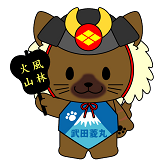 ３　期　日　　　令和５年（２０２３年）６月８日（木）、９日（金）　　　４　会　場　　　全体会会場：甲府市総合市民会館　山の都アリーナ　　　　　　　　〒400-0867 山梨県甲府市青沼3-5-44 TEL 055(231)1951／FAX 055(231)1950　５　目　的　　　　中学校教育が抱える諸課題について、協議題及び実践に裏付けられた提案に基づく研究協議や文部科学省説明・記念講演を通して、校長としての力量を高め、学校経営の充実を図る。  ６　全体協議題　「新たな時代を切り拓き、よりよい社会を形成していく人間を育てる中学校教育」７　大会規模・予算　　　　　　　　　約４９３人、　参加費：7000円　　     　　　　　　（コロナ禍下の開催：１５％参加率）８　主な日程９　埼玉県の要員10　記念講演者　教育学者：中村和彦　氏　（山梨大学副学長）11　主な事務日程令和４年８月２５日までに都県事務局は、分科会提案者、司会者を報告する。 (2) 令和５年１月３１日までに提案者は提案原稿を提出する。(3) 令和５年２月〇〇日　大会案内を都県事務局宛発送する。(4) 令和５年４月〇〇日までに、司会者、提案者の変更あるときは報告する。(5) 令和５年４月〇〇日までに都県事務局は大会参加申し込みをする。  東京埼玉神奈川千葉茨城栃木群馬長野新潟山梨９２６２　６１５６３３２３２４２８３４８０６月　　　　　　１６日（木）６月１７日（金）10:3011:3012:3013:3014:3515:1016:4017:15関地区理事会・昼食会員受付開会行事文科省説明全体研究協議会記念講演会諸連絡・片付け大会役員集合・解散8:408:459:0011:5512:1013:00提案者・司会者・助言者打合せ分科会参加者受付分科会開会２提案、助言閉会式　（分科会毎）諸連絡・散会片付け片付け終了　大会役員解散第８分科会助言者令和５年度　関地区中理事より2人が理事で、その内から1人第９分科会提案者稲葉　　正　校長狭山市立柏原中学校第９分科会司会者上野　雅祥　校長草加市立両新田中学校